令和２年度尾張支部バスケットボール競技夏季選手権大会　８月４、６、７日に夏季選手権大会が行われました。この大会は、毎年行われていますが、今年については、新型コロナウイルス感染拡大の影響で中止になった総体予選の代替大会としても位置付けられました。そのため、例年だと新チームで臨む大会ですが、今年は一部の３年生が「最後はユニホームを着て、コートの上に立ちたい」という思いから、期末考査後から練習を開始し、大会に臨みました。結果は、目標としていた相手には負けてしまいましたが、全員、悔いなく、笑顔で終えることができ、本当に良かったと思います。保護者の皆様にも、ご協力いただき、本当に感謝しています。ありがとうございました。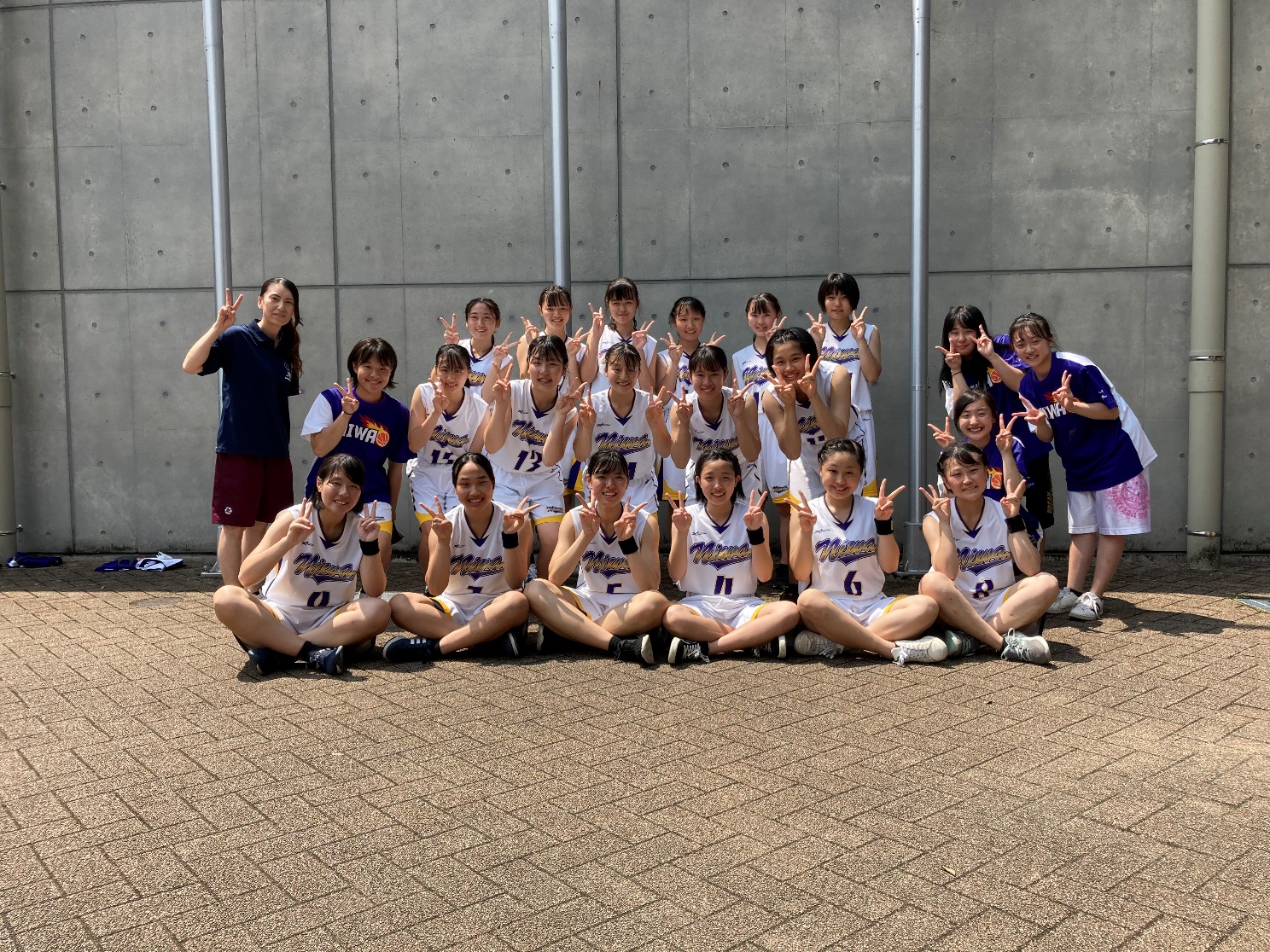 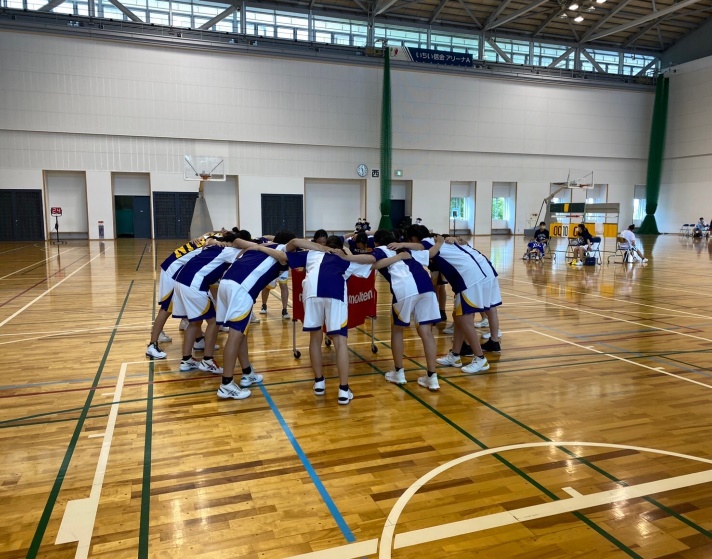 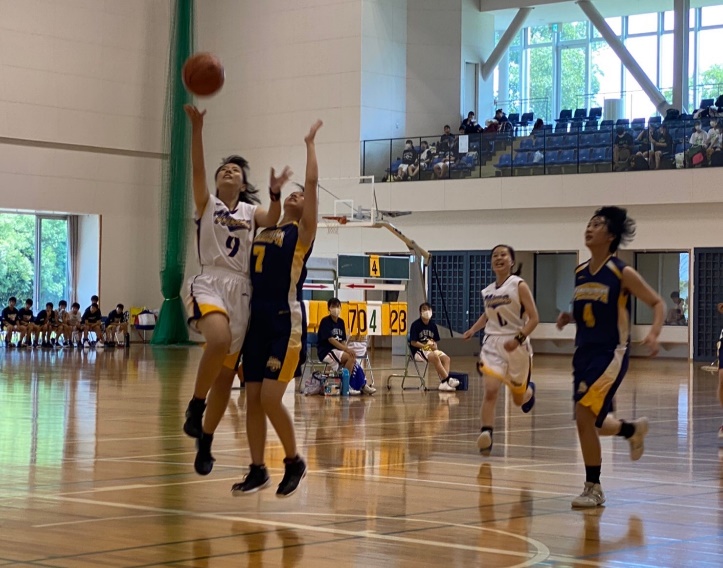 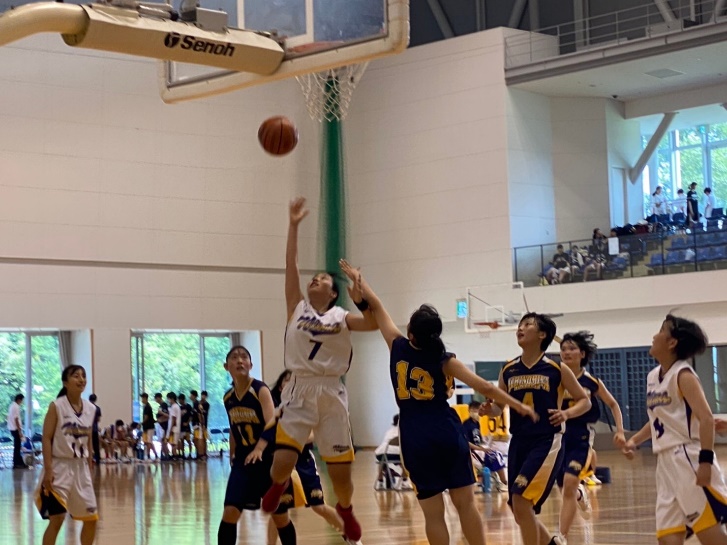 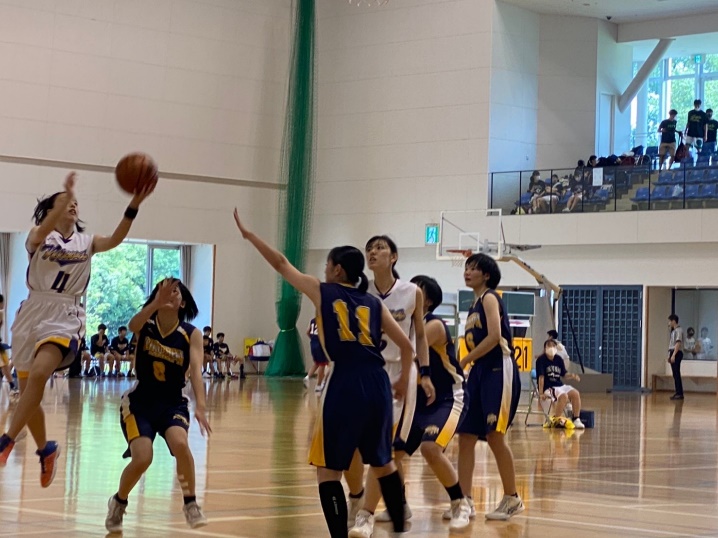 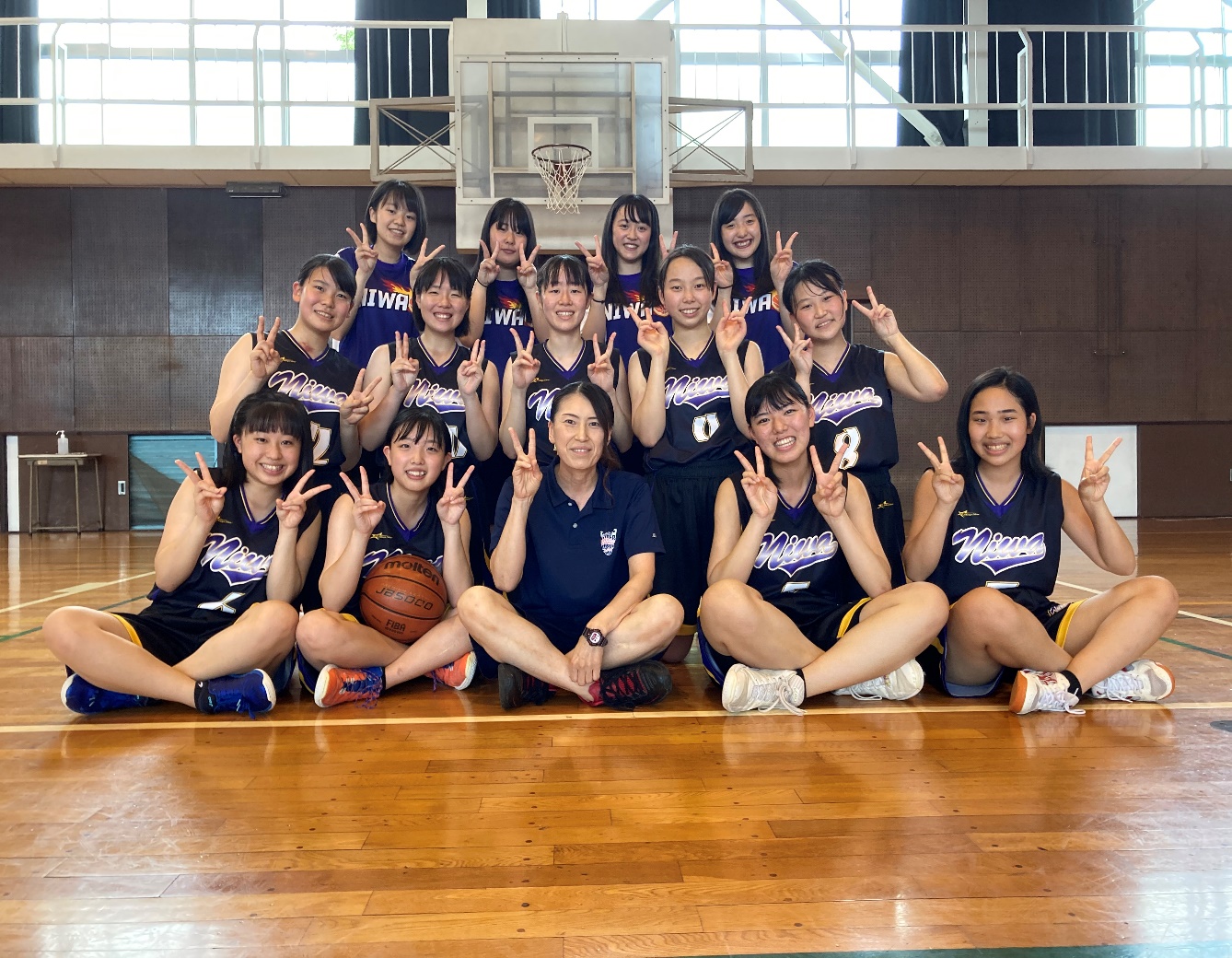 